REPORT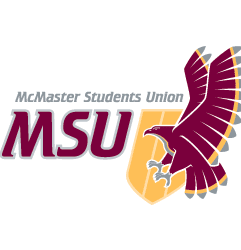 From the office of the…Kinesiology Caucus.TO:	Members of the Student Representative AssemblyFROM:	Charlie Violin, Manpreet ChopraSUBJECT:	SRA 20J ReportDATE:	November 15, 2020Progress on Year PlanHighlighting Kin Students in MSU ServicesHelped to Advocate for mandatory anti-racism and inclusion modules with Kinesiology SocietyPast Events, Projects, & ActivitiesMove for a Cure w/ Kin Society, See 10 Reps, Do 10 RepsSoBi Bike campaignUpcoming Events, Projects, & ActivitiesWorking with Kin Society VP Academicsome courses for Winter 2020 have been canceled and we are working on getting feedback from students and alumni on why this course should continue to runKinesiology Thesis course looking into extending it to a 9 or 12 units rather than 6, as most programs on campus have thesis courses that give more credit to students for their hard workCurrent ChallengesCoordinating a date for an SRA Kin virtual eventLow engagement in office hours, working with Kin Society on ways to best approach students while encouraging them to come out to virtual office hoursSuccessesIncreased Awareness and Engagement on Social Media PlatformsAdvocated for a new position on Kin Society to promote accessibility and equity in events and on the society itself. Inclusion and Diversity Coordinator is a brand new position on KSBest,Manpreet ChopraSRA Kinesiology Caucus Leader McMaster Students Union srakin@msu.mcmaster.ca